MondayTuesdayWednesdayThursdayFridayOctober 30  2018Saturday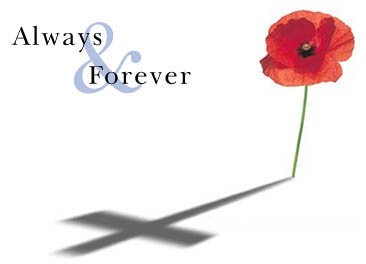 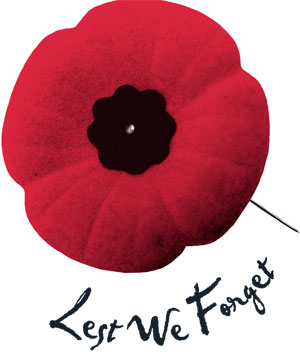 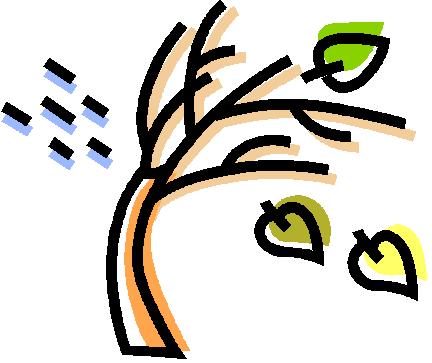 19:15  Reminiscence -Bdrm10:00 Balance Class-3rd 10:45 Roman Catholic Mass 11:15 Wellness Class-3rd2:00 Bingo-1st 3:00 Tea at Three-2nd Floor 3:00 Bridge 2nd fl3:15 National Ballet Class-3rd floor7:30 Ottawa Sens VS Buffalo29:00 Walking Club meet on patio9:30  Chair  Exercises 3rd fl10:00 Chair  Exercises 3rd fl10:30 Giant Crossword-3rd fl2:00 Romance Movie- Ch 692:00  Social Hour and Entertainment  with Margie and Bruce 3:00 Tea at Three-2nd Floor 311:00 Tai Chi-3rd fl 1:00  Ottawa Sens VS Buffalo Sabers 2:00 Movie” Made of Honor ”Theatre Room  2:15 Bingo3:00 Tea at Three-2nd Floor Al4 CLOCKS FALL BACK 1HOUR10:15 Giant Crossword Puzzle-1st fl 11:00 Catholic Rosary Prayer11:15 Catholic Communion2:00 Movie “ Backlash” Theatre Room 2:00 Ecumenical Service with Bob Caines3:00 Tea at Three-2nd Floor 7:00  Ottawa Sens VS Tampa Bay5 Footcare Nurse In9:30 Knitting Group-1st fl9:15 National Ballet Class-3rd floor10:00 Tweed Canopy Growth Cannabis Tour in Smiths Falls & Boxed Lunch10:30 Chair  Exercises 3rd f11:00 Chair  Exercises 3rd fl10:30 Catholic Rosary-chapel2:00 Bingo- 1st2:30 Movie “  Marley and Me” Theatre Room3:00-&3:30  Ice Cream3:00 Tea at Three-2nd Floor 3:30 Shannon Singalong- 3rd floor69:00 Manicures/ Yazmin 10:00 Balance Class- 3rd10:15 Board Games-2nd10:30 Brain Games-3rd fl 11:15 Wellness Class-3rd 1:30 Canasta with Peggy- 2nd fl2:00 Bingo3:00 Tea at Three-2nd Floor 3:30 Shuffleboard-1st fl4:00 Hymn Sing with Rev. Hartman 7:30  Ottawa Sens VS New Jersey79:15 Shopping at Billings Bridge9:30 Chair  Exercises 3rd fl 10:00 Chair  Exercises 3rd f10:30 3rd  Floor Activities2:00 Art Group 3rd  floor2:00 Ottawa Therapy Dog Rufus Visits-3rd floor3:00 Tea at Three-2nd Floor 3:15 Photography Show of Dawen Travels 6:30 Pub Nite- with “Greenbelt Grass” 3rd floor  games shuffleboard/ pool -1st floor89-11:30 Flu Shot Clinic-3rd fl9:15  Reminiscence -Bdrm10:00 Balance Class-3rd 11:00 Sunshine Gifts Vendor11:15 Wellness Class-3rd10:45  Lets Make Pizza -1st fl2:00 Bingo-1st3:00 Tea at Three-2nd Floor 3:00 Bridge 2nd fl3:00 Latin Chair Dancing-1st  7:30  Ottawa Sens VS Vegas99:15 Manotick Shopping 9:00 Walking Club meet on patio9:30  Chair  Exercises 3rd fl10:00 Chair  Exercises 3rd fl10:30 Giant Crossword-3rd fl2:00 Romance Movie- Ch 692:00  Social Hour and Entertainment  with Vicky Spurrell3:00 Tea at Three-2nd Floor 1011:00 Tai Chi-3rd fl 2:00 Movie “ South Pacific” Theatre Room2 :15 Bingo-1st  floor 3:00 Tea at Three-2nd Floor 3:30 Stick to the Rhythm with Rozsa 7:00  Ottawa Sens VS Tampa BayB11 Remembrance Day 10:30 Remembrance Day Ceremony with Prof Cammy2:00 Movie “ Lawrence Welk Big Band Splash” Theatre Room 2:00 Ecumenical Service with Rev Gratton3:00 Tea at Three-2nd Floor 5:00  Ottawa Sens VS FloridaG129:15 National Ballet Class-3rd floor9:30 Knitting Group-1st fl10:30 Chair  Exercises 3rd f11:00 Chair  Exercises 3rd fl2:00 Bingo-1st fl	12:15 ITR Theatre Presents “Waiting for the Parade”2:30 Movie “ Jayne Eyre” Theatre Room3:00 Ice Cream Cart-1st 2:30 Residents Council Meeting- 1st  floor3:00 Tea at Three-2nd Floor 139:30 Mary Cook Stories with Fran10:00 Balance Class10:15 Board Games-2nd10:30 Brain Games-3rd fl 11:15 Wellness Class11:15 Catholic Rosary1:30 Chair Yoga with Georgia-3rd fl 1:30 Canasta with Peggy- 2nd fl3:00 Tea at Three-2nd Floor 3:30 Shuffleboard-1st fl6:30 Grenville Gremlins Square Dancers-3rd  floor149:15 Shopping at Kemptville9:30 Chair  Exercises 3rd fl10:00 Chair  Exercises 3rd f10:30 3rd  Floor Activities2:00 Ottawa Therapy Dog Rufus Visits-3rd floor2:00 Art Group 3rd  fl3:00 Tea at Three-2nd Floor 3:30 Osgoode Museum presents School Days-3rd floor159-11:30 Flu Shot Clinic-3rd fl9:15  Reminiscence -Bdrm10:00 Balance Class-3rd 10:00  5th Avenue Jewelry Vendor10:00 Downton Abby- CH 6910:45 Catholic Mass with Father Titus 11:15 Wellness Class-3rd1:15 Sightseeing Bus3:00 Bridge 2nd fl3:00 Tea at Three-2nd Floor 7:30  Ottawa Sens VS Detroit169:15 Manotick Shopping9:30  Chair  Exercises 3rd fl10:00 Chair  Exercises 3rd fl 10:30 Jeopardy-3rd fl2:00 Romance Movie- Ch 692:00  Entertainment with Roxy Swan 3:00 Tea at Three-2nd Floor 1710:15 Ron’s Bingo-3rd floor11:00 Tai Chi-3rd fl 2:00 Movie ”Till The Clouds Roll By” 3:00 Tea at Three-2nd Floor 7:00  Ottawa Sens VS PittsburgR1811:00 Catholic Rosary Prayer11:15 Catholic Communion2:00 Movie “ Pot of Gold” Theatre Room 2:00 Ecu Service Rev Gratton 3:00 Tea at Three-2nd Floor R19 Footcare Nurse In9:15 National Ballet Class-3rd floor9:30 Knitting Group-1st fl10:30 Chair  Exercises 3rd f11:00 Chair  Exercises 3rd fl1:30 Rideau Carleton Slots2:00 Bingo-1st fl	2:30 Movie “ His Girl Friday” Theatre Room2:00 Monthly Euchre with R.O.S.S.S. -3rd floor 3:00 Ice Cream Cart-1st 3:00 Tea at Three-2nd Floor  7:30  Ottawa Sens VS Florida20 9:00 Manicures/ Yazmin 10:00 Balance Class10:15 Board Games-2nd10:30 Brain Games11:15 Wellness Class11:15 Catholic Rosary1:30 Canasta with Peggy- 2nd fl2:00 Bingo-1st fl3:00 Tea at Three-2nd Floor 3:00 Residents Council Meeting Garden View3:30 Shuffleboard-1st fl219:15 Shopping at Giant Tiger9:30 Chair  Exercises 3rd fl10:00 Chair  Exercises 3rd f10:30 3rd  Floor Activitie2:00 Ottawa Therapy Dog Rufus Visits-3rd floor2:00 Art Group 3rd  floor3:00 George on Piano-3rd floor 3:00 Tea at Three-2nd Floor 8:00  Ottawa Sens VS Minnesota229:15  Reminiscence -Bdrm10:00 Balance Class-3rd 10:00 Ecumenical Service with Rev. Kim -Chapel11:00 Gutknecht Homemade Jams and Jellies for charity-1st floor 11:15 Wellness Class-3rd2:00 Bingo-1st3:00 Tea at Three-2nd Floor 3:00 Bridge 2nd fl3:00 Latin Chair Dancing-1st  239:15 Manotick Shopping9:30  Chair  Exercises 3rd fl10:00 Chair  Exercises 3rd fl 10:30 Jeopardy-3rd fl2:00  Entertainment with Ron Donnelly 3:00 Tea at Three-2nd Floor 8:00  Ottawa Sens VS Dallas2411:00 Tai Chi-3rd fl 2:00 Movie “Pleasantville” Theatre Room2:15 Bingo-3rd floor3:00 Tea at Three-2nd Floor 3:30 Stick to the Rhythm with Rozsa M2510:00 Cable Girls-Ch 69  11:00 Catholic Rosary Prayer11:15 Catholic Communion2:00 Movie “Look Who’s Talking” Theatre Room 2:00 Ecu Service Rev Gratton3:15 Giant Crossword Puzzle-1st fl M269:15 National Ballet Class-3rd  floor9:30 Knitting Group-1st fl10:00 Davidson Hearing Clinic10:30 Chair  Exercises 3rd fl11:00 Chair  Exercises 3rd fl2:00 Bingo-1st fl	2:30 Movie “Yours Mine & Ours” Theatre Room3:00 Ice Cream Cart-1st 3:00 Tea at Three-2nd Floor5 :30 p.m. “November to Remember Dinner” with Entertainment with Peter Stuyt7:00 Ottawa Sens VS NYRangers2710:00 Peters Alpaca Sales- scarves/socks/blankets10:00 Balance Class10:15 Board Games-2nd10:30 Brain Games11:15 Wellness Class11:15 Catholic Rosary1:30 Chair Yoga with Georgia-3rd fl 1:30 Canasta with Peggy- 2nd fl2:00 Bingo-1st fl3:00 Tea at Three-2nd Floor 3:30 Shuffleboard-1st f7:00  Ottawa Sens VS Philadelphia287-8 a.m. & 11- 12 Pounds Pulse /Pressure- 9:15 Shopping Carlingwood Mall  Lunch Out9:30 Chair  Exercises 3rd f10:00 Chair  Exercises 3rd f10:30 3rd  Floor Activities2:00 Ottawa Therapy Dog Rufus Visits-3rd floor2:00 Art Group 3rd  floor3:00 Tea at Three-2nd Floor 299:15 Manotick Shopping9:15  Reminiscence -Bdrm10:00 Balance Class-3rd 10:00 Ecumenical Service with Rev. Grant Mc Neil-Chapel11:15 Wellness Class-3rd2:00 Bingo-1st3:00 Bridge 2nd fl3:00 Tea at Three-2nd Floor 3:00 Guest Speaker Mary Cook Garden View 7:30 Ottawa Sens VS NYRangers309:30  Chair  Exercises 3rd fl10:00 Purdy’s Chocolate sales-1st fl 10:00 Chair  Exercises 3rd fl 10:30 Jeopardy-3rd fl2:00  Entertainment with Kings Creek Band & Birthday party3:00 Tea at Three-2nd Floor 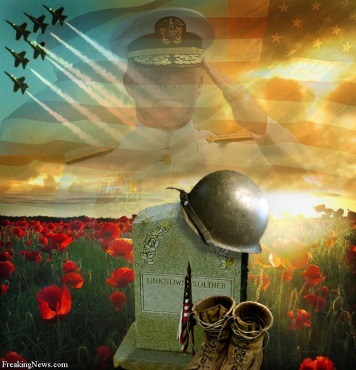 